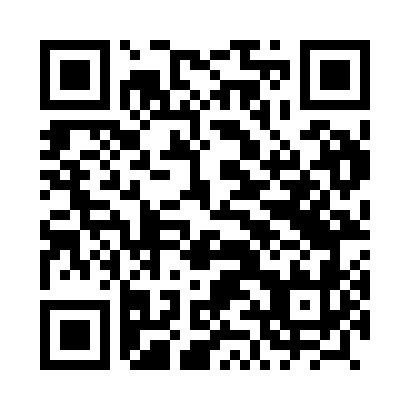 Prayer times for Lachmirowice, PolandWed 1 May 2024 - Fri 31 May 2024High Latitude Method: Angle Based RulePrayer Calculation Method: Muslim World LeagueAsar Calculation Method: HanafiPrayer times provided by https://www.salahtimes.comDateDayFajrSunriseDhuhrAsrMaghribIsha1Wed2:365:1412:445:528:1410:402Thu2:325:1212:445:538:1610:443Fri2:315:1012:445:548:1810:484Sat2:305:0912:435:558:1910:495Sun2:295:0712:435:568:2110:506Mon2:285:0512:435:578:2310:517Tue2:275:0312:435:588:2410:518Wed2:275:0112:435:598:2610:529Thu2:264:5912:436:008:2810:5310Fri2:254:5812:436:018:2910:5311Sat2:254:5612:436:028:3110:5412Sun2:244:5412:436:038:3310:5513Mon2:234:5312:436:048:3410:5514Tue2:234:5112:436:058:3610:5615Wed2:224:5012:436:068:3710:5716Thu2:214:4812:436:078:3910:5717Fri2:214:4712:436:088:4010:5818Sat2:204:4512:436:098:4210:5919Sun2:204:4412:436:108:4311:0020Mon2:194:4212:436:118:4511:0021Tue2:194:4112:436:118:4611:0122Wed2:184:4012:436:128:4811:0223Thu2:184:3812:446:138:4911:0224Fri2:174:3712:446:148:5111:0325Sat2:174:3612:446:158:5211:0326Sun2:164:3512:446:158:5311:0427Mon2:164:3412:446:168:5511:0528Tue2:164:3312:446:178:5611:0529Wed2:154:3212:446:188:5711:0630Thu2:154:3112:446:188:5811:0731Fri2:154:3012:446:199:0011:07